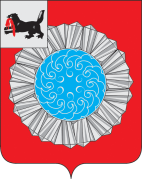 АДМИНИСТРАЦИЯ  МУНИЦИПАЛЬНОГО ОБРАЗОВАНИЯ  СЛЮДЯНСКИЙ РАЙОНП О С Т А Н О В Л Е Н И Ег. Слюдянкаот 30.06.2017г. № 356.Об утверждении Положения о проверке достоверности и полноты сведений о доходах, об имуществе и обязательствах имущественного характера, представляемых гражданами, претендующими на замещение должностей руководителей муниципальных учреждений муниципального образованияСлюдянский район, и лицами, замещающими эти должностиВ соответствии с частью 7.1 статьи 8 Федерального закона от 
25 декабря 2008 года № 273-ФЗ «О противодействии коррупции», пунктом 2 Постановления Правительства Российской Федерации от 13 марта 2013 года № 207 «Об утверждении Правил проверки достоверности и полноты сведений о доходах, об имуществе и обязательствах имущественного характера, представляемых гражданами, претендующими на замещение должностей руководителей федеральных государственных учреждений, и лицами, замещающими эти должности», статьями 24, 38, 55 Устава муниципального образования Слюдянский район, ПОСТАНОВЛЯЮ:Утвердить Положение о проверке достоверности и полноты сведений о доходах, об имуществе и обязательствах имущественного характера, представляемых гражданами, претендующими на замещение должностей руководителей муниципальных учреждений муниципального образования Слюдянский район, и лицами, замещающими эти должности (прилагается).Председателю муниципального казенного учреждения «Комитет по социальной политике и культуре муниципального образования Слюдянский район» Дурных А.В., начальнику управления труда, заработной платы и муниципальной службы администрации муниципального образования Слюдянский район Орловой С.Г., довести данное постановление до сведения руководителей муниципальных учреждений под роспись и обеспечить его реализацию.Признать утратившим силу постановление администрации муниципального образования Слюдянский район от 21.02.2013 года  № 269 «О проверке достоверности и полноты сведений, представляемых лицами, поступающими на работу на должность руководителя муниципального учреждения, и руководителями муниципальных учреждений».Опубликовать настоящее постановление в приложении к газете «Славное море», а так же разместить на официальном сайте администрации муниципального образования Слюдянский район, адрес: http://www.sludyanka.ru, в разделе «Администрация муниципального района», подразделе «Управление труда, заработной платы и муниципальной службы», «Правовое регулирование труда руководителей учреждений».Настоящее постановление вступает в силу со дня, следующего за днем его официального опубликования.Контроль за исполнением настоящего постановления возложить на руководителей соответствующих муниципальных казенных учреждений, а также на руководителя аппарата администрации муниципального района Лазареву Н.Л.И.о. мэра муниципального образованияСлюдянский район							                         Ю.Н. АзоринПриложение к постановлению администрации муниципального образования Слюдянский район от 30.06.2017 г. № 356.Положение о проверке достоверности и полноты сведений о доходах, об имуществе и обязательствах имущественного характера, представляемых гражданами, претендующими на замещение должностей руководителей муниципальных учреждений муниципального образования Слюдянский район, и лицами, замещающими эти должности1. Настоящим Положением устанавливается порядок осуществления проверки достоверности и полноты представленных гражданами, претендующими на замещение должностей руководителей муниципальных учреждений муниципального образования Слюдянский район, и лицами, замещающими эти должности, сведений о своих доходах, об имуществе и обязательствах имущественного характера, а также о доходах, об имуществе и обязательствах имущественного характера своих супруга (супруги) и несовершеннолетних детей (далее – проверка).2. Проверка осуществляется по решению мэра муниципального образования Слюдянский район или председателя муниципального казенного учреждения «Комитет по социальной политике и культуре муниципального образования Слюдянский район», осуществляющего функции и полномочия учредителя учреждения (далее – учредитель).3. Проверку осуществляют отдел трудовых отношений и управления охраной труда управления труда, заработной платы и муниципальной службы администрации муниципального образования Слюдянский район в отношении руководителей муниципальных учреждений, подведомственных администрации муниципального района, отдел правового и кадрового обеспечения муниципального казенного учреждения «Комитет по социальной политике и культуре муниципального образования Слюдянский район», в отношении руководителей муниципальных учреждений, подведомственных муниципальному казенному учреждению «Комитет по социальной политике и культуре муниципального образования Слюдянский район»  (далее – уполномоченное структурное подразделение).4. Основанием для осуществления проверки является информация, представленная в письменном виде в установленном порядке:а) правоохранительными органами, иными государственными органами, органами местного самоуправления и их должностными лицами;б) должностными лицами подразделений кадровых служб по профилактике коррупционных и иных правонарушений органов государственной власти Иркутской области, иных государственных органов Иркутской области, должностными лицами кадровых служб указанных органов, должностными лицами подразделения по профилактике коррупционных и иных правонарушений аппарата Губернатора Иркутской области и Правительства Иркутской области;в) постоянно действующими руководящими органами политических партий и зарегистрированных в соответствии с законодательством иных общероссийских общественных объединений, не являющихся политическими партиями, а также региональных отделений политических партий, межрегиональных и региональных общественных объединений;г) Общественной палатой Российской Федерации, Общественной палатой Иркутской области и общественными палатами муниципальных образований Иркутской области;д) общероссийскими и региональными средствами массовой информации.5. Информация анонимного характера не может служить основанием для проверки.6. Проверка осуществляется в срок, не превышающий 60 календарных дней со дня принятия решения о ее проведении. Срок проверки может быть продлен до 90 календарных дней учредителем или лицом, которому такие полномочия предоставлены учредителем.7. При осуществлении проверки уполномоченное структурное подразделение вправе:а) проводить беседу с гражданином, претендующим на замещение должности руководителя муниципального учреждения муниципального образования Слюдянский район, а также с лицом, замещающим должность руководителя муниципального учреждения  муниципального образования Слюдянский район;б) изучать представленные гражданином, претендующим на замещение должности руководителя муниципального учреждения муниципального образования Слюдянский район, а также лицом, замещающим должность руководителя муниципального учреждения муниципального образования Слюдянский район, сведения о доходах, об имуществе и обязательствах имущественного характера и дополнительные материалы;в) получать от гражданина, претендующего на замещение должности руководителя муниципального учреждения муниципального образования Слюдянский район, а также от лица, замещающего должность руководителя муниципального учреждения муниципального образования Слюдянский район, пояснения по представленным им сведениям о доходах, об имуществе и обязательствах имущественного характера и материалам.8. Учредитель или лицо, которому такие полномочия предоставлены учредителем, обеспечивает:а) уведомление в письменной форме лица, замещающего должность руководителя муниципального учреждения муниципального образования Слюдянский район, о начале в отношении его проверки – в течение 2 рабочих дней со дня принятия решения о начале проверки;б) информирование лица, замещающего должность руководителя муниципального учреждения муниципального образования Слюдянский район, в случае его обращения о том, какие представленные им сведения, указанные в пункте 1 настоящих Правил, подлежат проверке, – в течение 7 рабочих дней со дня обращения, а при наличии уважительной причины – в срок, согласованный с указанным лицом.9. Учредитель или лицо, которому такие полномочия предоставлены учредителем, обязаны ознакомить лицо, замещающее должность руководителя муниципального учреждения муниципального образования Слюдянский район, с результатами проверки под личную подпись в течение 10 рабочих дней со дня принятия решения, указанного в пункте 11 настоящих Правил.В случае отказа лица, замещающего должность руководителя муниципального учреждения муниципального образования Слюдянский район, от ознакомления с результатами проверки под личную подпись об этом составляется акт с указанием места, даты и времени его составления, должностей, фамилий, имен, отчеств (при наличии) должностных лиц, составивших акт.10. Лицо, замещающее должность руководителя муниципального учреждения муниципального образования Слюдянский район, вправе:а) давать пояснения в письменной форме в ходе проверки, а также по результатам проверки;б) представлять дополнительные материалы и давать по ним пояснения в письменной форме.11. По результатам проверки учредитель или лицо, которому такие полномочия предоставлены учредителем, принимают одно из следующих решений:а) о назначении гражданина, претендующего на замещение руководителя муниципального учреждения муниципального образования Слюдянский район, на должность руководителя муниципального учреждения муниципального образования Солюдянский район;б) об отказе гражданину, претендующему на замещение должности руководителя муниципального учреждения муниципального образования Слюдянский район, в назначении на должность руководителя муниципального учреждения муниципального образования Слюдянский район. в) о применении к лицу, замещающему должность руководителя муниципального учреждения муниципального образования Слюдянский район, мер дисциплинарной ответственности;г) об отсутствии оснований для применения к лицу, замещающему должность руководителя муниципального учреждения муниципального образования Слюдянский район, мер юридической ответственности.12. При установлении в ходе проверки обстоятельств, свидетельствующих о наличии признаков преступления или административного правонарушения, материалы об этом представляются в соответствующие государственные органы.13. Сведения о результатах проверки с письменного согласия учредителя или лица, которому такие полномочия предоставлены учредителем, предоставляются уполномоченным структурным подразделением с одновременным уведомлением об этом гражданина, претендующего на замещение должности руководителя муниципального учреждения, лица, замещающего должность руководителя муниципального учреждения, в отношении которых проводилась проверка, субъектам, указанным в пункте 4 настоящих Правил, предоставившим информацию, явившуюся основанием для проведения проверки, с соблюдением законодательства Российской Федерации о персональных данных и государственной тайне.14. Подлинники справок о доходах, об имуществе и обязательствах имущественного характера, а также материалы проверки, поступившие к учредителю или лицу, которому такие полномочия предоставлены учредителем, хранятся ими в соответствии с законодательством Российской Федерации об архивном деле.Руководитель аппарата администрациимуниципального района							            Н.Л. Лазарева 